10/1/22

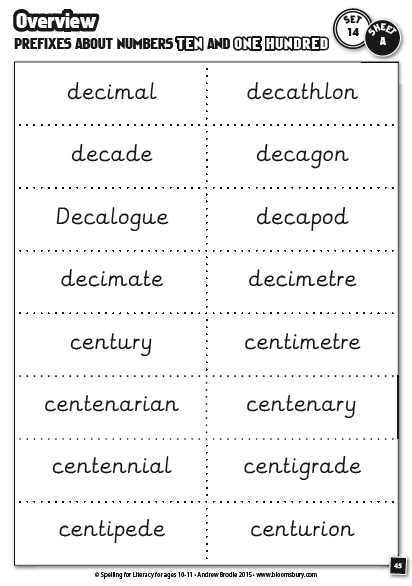 	




17/1/22

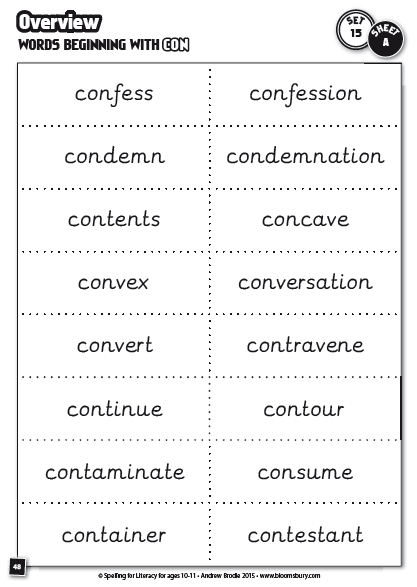 	


24/1/22

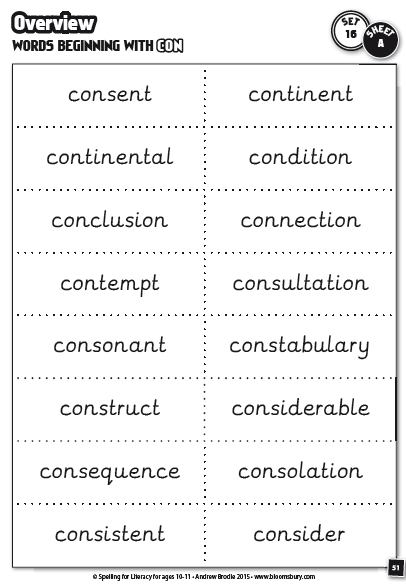 



31/1/22


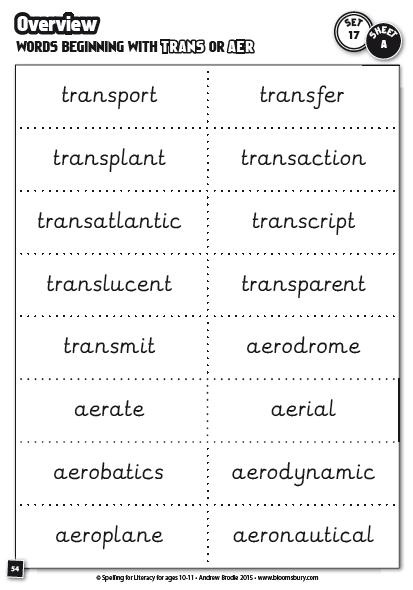 	


7/2/22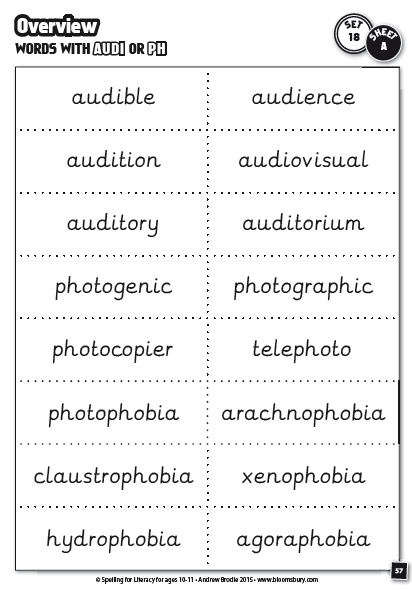 	

14/2/22


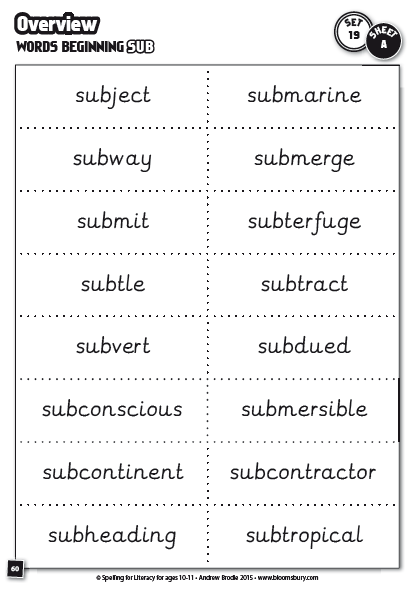 